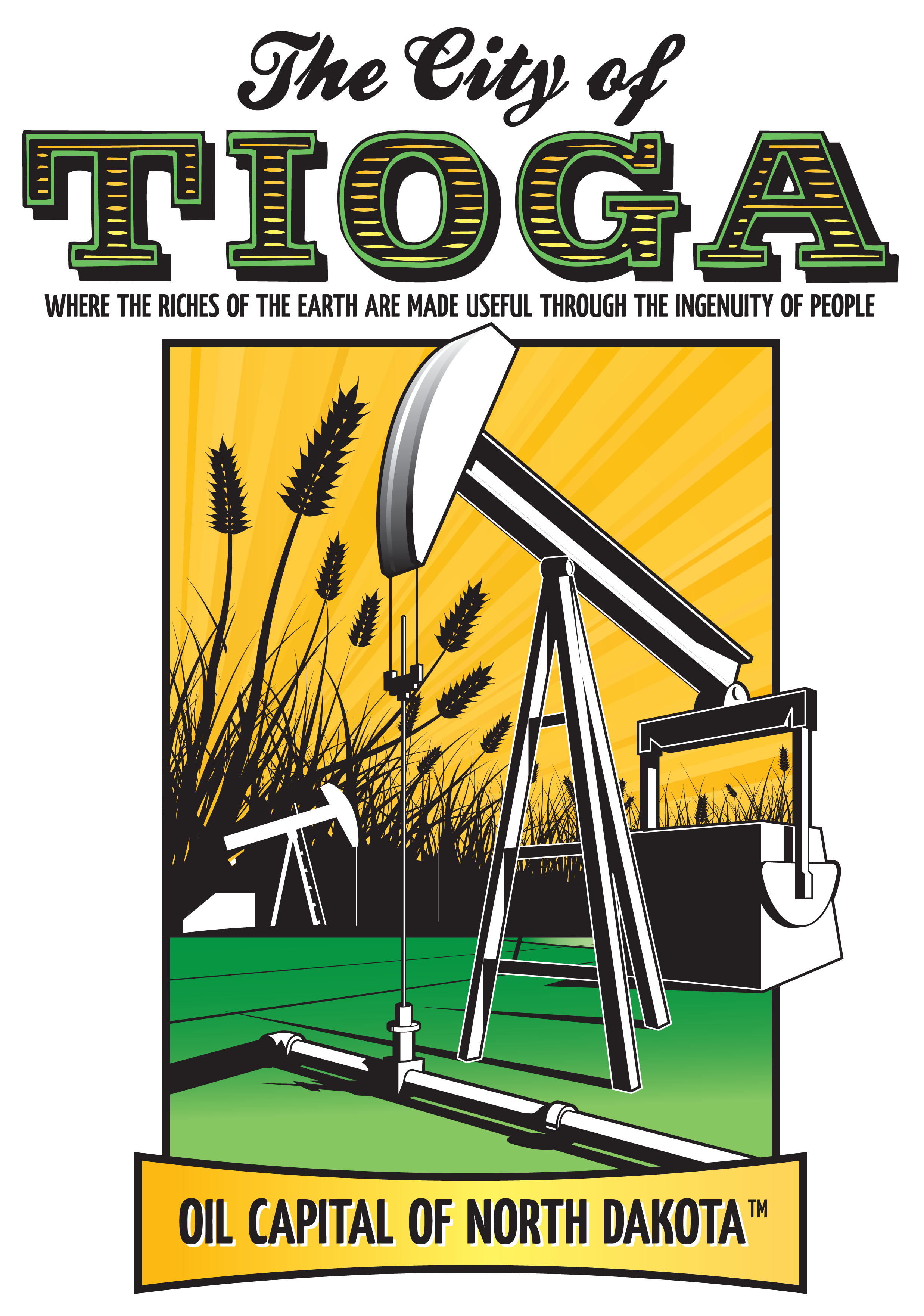 	SIGN APPLICATIONDATE___________          REVIEWED BY_______________________    PERMIT#__________PROPERTY ADDRESS 	PROPERTY OWNER 		PROPERTY # 	LEGAL DESCRIPTION 		 LOT_____________________  BLOCK ____________________  SEC___________________ZONING		 NAME DEVELOPMENT ______________________________________                   DESCRIPTION OF SIGN________________________________________________________________	_____________________________________________________________________________________CHECK LIST FOR PERMIT	_____RENDERING:   A full-colored scale rendering 8 ½ X 11 drawn to scale of the proposed sign._____PLOT PLAN:  Submit a plot plan 8 ½ x 11 drawn to scale, showing the exact location of each sign._____BUILDING ELEVATION:  An elevation of the building 8 ½ X 11 drawing to scale, indicating the           Dimensions of linear feet of sign, wall or canopy on which the sign will be installed, the building on           Which the sign will be mounted._____ENGINEERING PLANS:  Stamped Engineering plans are submitted for new signs or replacement           Signs with engineering if required by building department of Tioga.	 APPLICANT (Please Print)				CONTRACTOR NAME (Please Print)     	NAME _______________________________		SIGN CONTRACTOR_______________________	ADDRESS ____________________________		ELECTRICAL CONTRACTOR________________	--------------------------------------------------------------		PERMIT FEES	ND CONTRACTOR LIC#_________________		WALL MOUNT SIGN $______________________	TIOGA CONTRACTOR LIC#______________		FREE STANDING SIGN $___________________								TOTAL FEE $_____________________________	SIGN HERE:------------------------------------------------------------------------------------------------------------------------------		E-MAIL:__________________________________________	PHONE#___________________________			TYPE OF SIGN:CALCULATIONS:  	Billboard 	Property Frontage (Freestanding) 	Freestanding 	Building Facade SF (Wall Sign) 	Monument_____Wall/Awning_____Portable/Temporary_____ Other___________                                       	Maximum Area SF (Per City Ordinance)____Area of Sign in SF (Sign Face)____Overall Height (Tallest Point)____Height of Face (Sign Only)____Width of Face (Sign Only)____Existing Signs (Square Footage)